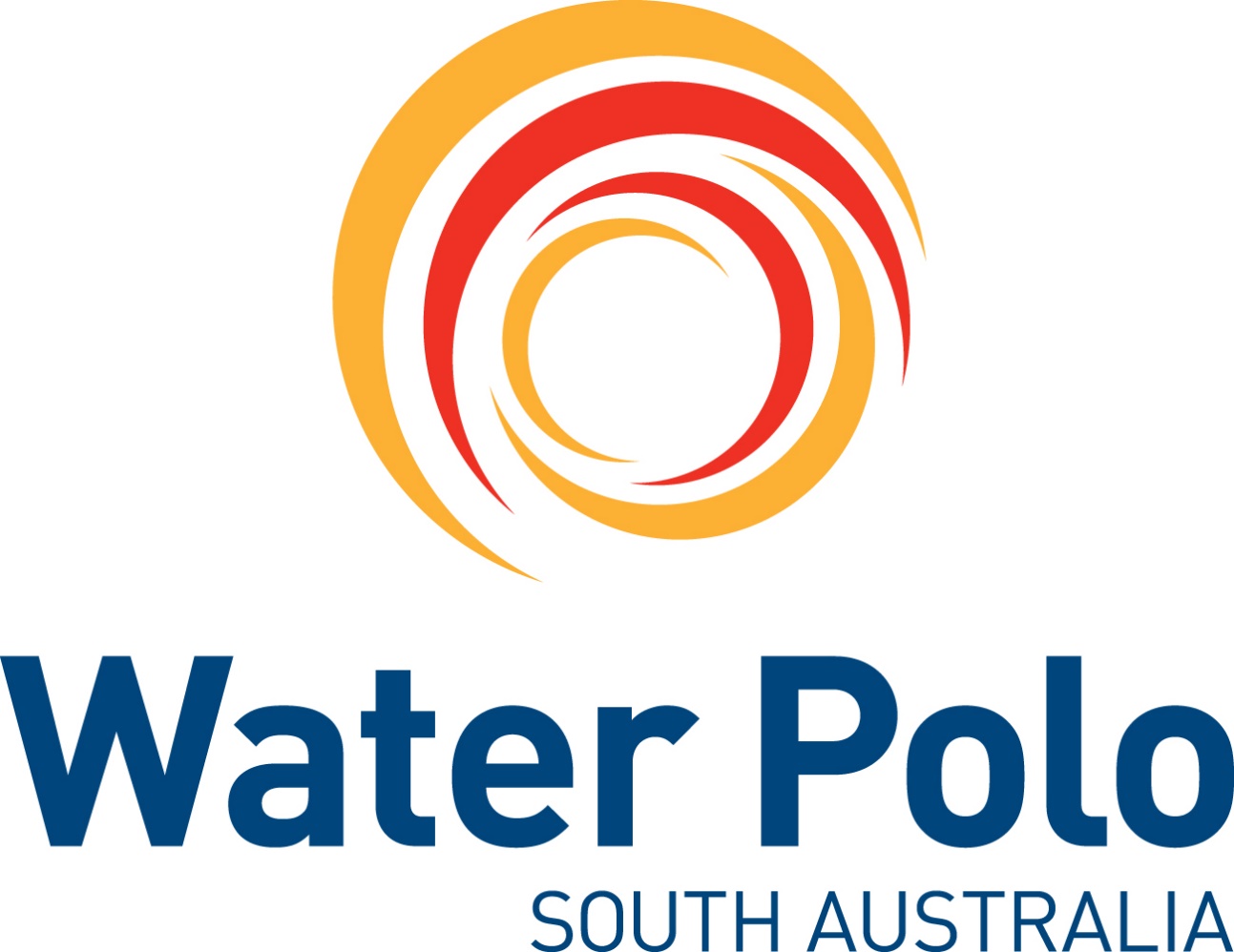 COMPETITION BY-LAWS2023-2024The By-Laws are reprinted to incorporate all amendments in force from October 2023COMPETITION CONDITIONSDEFINITIONSRULES, APPLICATION OF RULES, INTERPRETATION, DELEGATIONDELEGATION BY THE BOARDCOMPETITION STRUCTURECOMPETITION COMMITTEECLUB ELIGIBILITYREGISTRATIONSTEAM NOMINATIONSTEAM GRADINGTEAM COMPOSITIONPLAYER ELIGIBILITY   GENERAL    A GRADE   SENIOR OPEN GRADE    JUNIOR GRADING   SOCIAL OR MASTERS GRADES    INTER CLUB LOAN    PERMITS    FINALSGAMES   FIELD OF PLAY   DURATION   BALL – SPECIFICATION & SIZE   FORFEITS & DISQUALIFICATIONS   PRE-GAME   IN MATCH   POST MATCH   DEFERRED OR POSTPONED GAMES   FINALS FORMATREFEREES & TABLE OFFICIALS   REFEREES   TABLE OFFICIALS   POOL CONTROLLER TABLE OFFICIALS POOL CONTROLLERJUDICIARY & TRIBUNAL POLICY & RULES REPORTING BY REFEREESFINESVENUES SAALC AAC ST PETERSANNEXESANNEX A: BALL SIZE, FIELD OF PLAY, GAME DURATIONANNEX B: FINES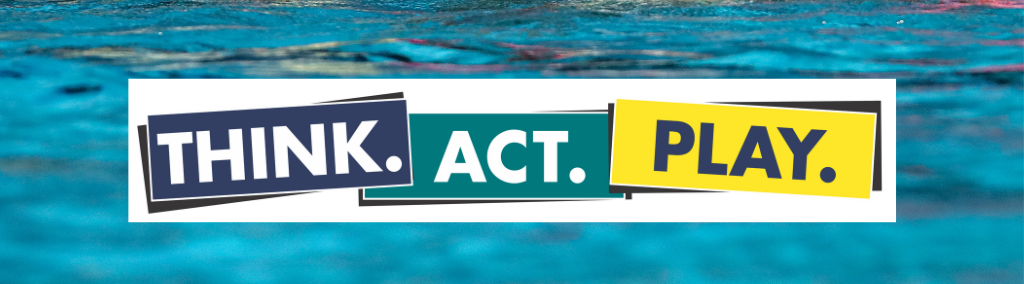 THINK.ACT.PLAY.Think.Act.Play. (T.A.P) is a national campaign that sets out and promotes the expected behaviours to play and participate in the sport of water polo in Australia. The three key pillars of Think. Act. Play. (T.A.P.) work together to promote and strengthen a positive and healthy environment in water polo.Think before you speak: Our words can inspire and influence. A positive and considerate words and attitudes create environments in which each of us and our game can thrive and succeed.Act with respect: Living and breathing behaviours that demonstrate mutual respect for yourself, your opponent, the rules and officials of the game and for everyone involved with the sport to feel included and enjoy all the sport has to offer.Play in the spirit of the game: Our shared passion for the game coming to life through displays of sportsmanship, fairness, comradery, commitment and a sense of pride in the way we participate and compete.For more information and Club resources visit the WPA website here   https://www.waterpoloaustralia.com.au/info-hub/think-act-play/DEFINITIONSAssociation means Water Polo South Australia Incorporated (WPSA) and its affiliated Clubs that form the AssociationBoard means the Board of Water Polo South Australia Inc (WPSA)Club means an incorporated water polo organisation that comprises of Individual Members who participate in water polo activities and whose objectives include fielding teams in competitive water polo competitions and matches Competition Director means the General Manager Water Polo SA or a Board Member appointed by the Board to conduct the Metropolitan competition Competition Committee means the persons appointed by the Board as a committee to conduct the Metropolitan Competition under these Rules and any other functions delegated to itCompetition Manager means the person responsible for all aspects of operational management of the competition under the direction of the Competition Committee.FINA means the Federation Internationale de Nationale, the international governing body for water sports including Water PoloRepresentative Player means a player who is selected for one or more of the following:WPSA Representative TeamAustralian Junior & Senior SquadsAustralian Water Polo League (AWL) Squad or Team for the purposes of interstate tripsRound means the games scheduled Monday through Sunday, or for the period determined by the Competition CommitteeWater Polo Australia (WPA) means Water Polo Australia Limited, the national sporting organisationRULES, APPLICATION OF RULES, INTERPRETATION, DELEGATIONAll games shall be played under the FINA Rules of Water Polo as implemented by WPSA.Any determination, interpretation, or variation of any rules by WPSA shall be implemented by the Competitions Committee to facilitate the best possible local game environment. These changes will be communicated with all Clubs and will be final and binding upon members.The Board may delegate any power (other than the powers of delegation and appeal) authority, duty or function conferred on it by these rules to any person/s.DELEGATION BY THE BOARDIn accordance with the Constitution of WPSA, the WPSA Board may delegate the functions listed to the following bodies: The Competition Committee with respect to the Metropolitan Competition A Competition Director with respect to any competition from time to timeCOMPETITION STRUCTUREThe Competition shall comprise of a Minor Round Season of 15 games followed by Finals. The schedule of games shall be determined and published by WPSA.The Competition shall generally comprise of the following grades as decided by WPSA from time to time: Open M A Grade and B Grade W 16U and 18U M 17U W 14U Mixed, Girls and Boys 12&U Mixed Social and/or Masters4.3 	Each Club shall endeavour to nominate at least one team per grade.4.4	The 12&U shall comprise of mixed (M) teams from Clubs or composite teams or teams from 	schools or other institutions as authorised by the Competition Committee. 4.5	All Club team nominations shall be approved by the Competition Committee.COMPETITION COMMITTEEThe Board shall appoint the General Manager or a Board Member who shall act as the Competition Director and chair the Competition Committee.The Board shall appoint a Competition Committee of between three and five persons (including the Competition Director) with the delegation of authority to conduct the Metropolitan Competition. Each Club will have an opportunity to nominate one representative for this Committee.The Competition Committee shall have the powers to conduct the competition in accordance with these Competition By-laws and any other competition condition delegated specifically by the Board.CLUB ELIGIBILITYA Club shall not play in a WPSA sanctioned game or competition unless:  It is affiliated with WPSA. It is financially settled and in good standing with WPA/WPSA or any other Club.REGISTRATIONSA person shall not play or officiate as a referee, coach or manager unless that person is deemed registered with WPSA for that season.To be registered, that person must be registered on the WPSA designated on-line registration system (revolutioniseSport) and have paid any/all registration fees as required.Player registration - A Club that fails to register a player prior to that player playing their first game shall incur a warning, a forfeit or a fine (or any combination of these) as determined by the Competition Committee.TEAM NOMINATIONSA Club shall aim to nominate a team/ teams for each division of the competition (as prescribed by WPSA) to the Competition Committee. Team nominations shall close no later than three (3) weeks prior to the 	commencement of the season or as directed by the Competitions Committee. Teams accepted to play in the nominated season shall pay the competition fee set by WPSA. When a club nominates a team in a B-Grade or lower, the Club must nominate a referee with requisite experience/ qualifications to umpire within that competition. Referee nominations are to be supplied to the Waterpolo SA office at the time of team nomination. Failure to comply will incur a fine.  Any Club that withdraws a nominated team from any grade prior to the commencement of the first round of the competition will be fined. A Club that withdraws a nominated team once the season has commenced will be fined unless a special permit is approved by the Competitions Committee. Teams comprised of athletes from two or more Clubs to facilitate the formation of a 4-team competition in any division, will be welcomed by the Competition Committee. Organisation of these teams will be between the Clubs but must include clarity about who will be the team coach and team manager. A team nomination signed by all included Clubs will need to be submitted to the Competition Committee (Point 10 below) TEAM GRADINGA Club may request the Competitions Committee to review the grading level of any division within the first five (5) rounds of the competition.A Club may request the Competitions Committee to re-grade one of their teams prior to the start of Round five (5).Separately, WPSA will use the first five (5) rounds of the competition to confirm grading and will re-grade teams as they see necessary. Any decision made to move a team up or down will be openly communicated with the Clubs but is at the absolute discretion of WPSA with the recommendation of the Competition Committee. WPSA may relegate or promote a team for fixture and grade composition purposes.TEAM COMPOSITIONAny competition team that includes a gender-diverse individual or individuals who are not comfortable playing in an assigned competition division should discuss each specific case with the Competitions Committee.A Club entering two teams in the same division needs to provide a draft team list for both teams to the Competition Manager before Round 1.Prior to Round 4, all Four (4) Clubs shall submit their finalised Team Lists for each nominated Team to the Competition Manager. The final approved lists may be affected by both team and individual athlete Grading processes undertaken by the Competitions Committee as outlined in 9.3Newly registered players after Round 4 shall have their names added to an amended Team List prior to playing his/her first game.PLAYER ELIGIBILITY GENERAL     As a generalisation and unless otherwise specified in these Competition By-laws a player may play ‘one grade up’ without a permit. For example:12&U may play 14&U14&U may play 16&U16&U may play 18&U or B Grade or Open 18&U may play in any senior grade.In all cases Clubs must ensure the welfare of the player and ensure the player is able to play the sport at the higher level. This situation should be continuously monitored by the Club through the season.A special permit may be applied for in writing to the Competitions Committee for instances where either a young player is clearly capable of playing at an age group higher than one grade above their age group standard, or an older player is clearly having difficulty in their assigned age group and would be better placed in a lower age group.A GRADE - Women only     Once each Club has nominated their A and B Grade teams to the Competitions Committee, the Commitee will define the 'Exclusive A Grade Players’ list for each Club.In this process the Competitions Committee will evaluate each Clubs team lists to decide who the strongest players are from each team with consideration given to the viability of each Club fielding both an A and B grade team for the season. In general, any athlete who is a senior member of the current Adelaide Jets AWL squad will be added to the Exclusive A Grade Player list.All Adelaide Jets import players will be automatically assigned to the Exclusive A Grade Player list.The approved Exclusive A Grade Players lists will be supplied to all Clubs at the start of Round 1. After submitted and approved, these lists can only be changed through a special exemption to the Competitions Committee.      Players outside this defined List are eligible to play both A & B Grade.If a new A Grade player joins a team after the start of the competition and is considered a strong player for that Club, the Club should apply for an exemption to the Competitions Committee to alter their Exclusive A Grade Players list.The Competitions Committee will monitor the Exclusive A Grade Players lists during the season and may move players in or out, after discussion with the Clubs, at any time.SENIOR OPEN GRADE – Men onlyThe application of the Exclusive A Grade Players list as applied in section 11.2 will not apply to Open Grade competitions.Teams must comply with the Team Composition by-laws as presented in Section 10 and Clubs with more than one team entered must maintain, after Round 4, consistent team lists for each team through the remainder of the season. JUNIOR GRADING     Any player in an age restricted competition may be required to produce proof of age at the request of the Competition Committee. If a player cannot provide proof, he/she may be deemed ineligible. Age will be determined at mid-night on 31st December.A junior athlete may on occasion be deemed to be too inexperienced or have insufficient abilities to adequately participate in his or her age group competition. In this case, a special permit may be granted by the Competitions Committee for the athlete to play in a lower age group.SOCIAL OR MASTERS GRADES    Social or Masters Grades will be the avenue by which past players can maintain their connection with the sport of water polo in a fun and social setting. It will also be the competition where senior level athletes new to the sport can try the sport in a fun and supportive environment. In general, the strongest senior and junior players who are already competing in other grades will not be approved to play in the social grades. It is unlikely that athletes participating in State Squad activities at the 16&U level or older will be approved to participate in a social competition. Exclusive A Grade Players will automatically be prohibited from playing in a social competition.Clubs should submit their players for the Social and/or Masters grades along with their other team lists at the required date before the start of the competition.The Competitions Committee will approve the athlete lists for the social and master's grades prior to the start of the season.Grading of players in this competition will be on-going and continuous. If a player is deemed by the Competitions Committee to be too strong for this competition, they will be re-graded into a suitable senior or junior Club competition in the same season.Once moved out of the social competition, if the graded player is unable to achieve the minimum games standard to be eligible to play in Finals, the Club can apply for an exemption.Social Grades will not have a finals series but may continue through for the extra two weeks which constitute the Club competition finals period.INTER-CLUB LOANInterclub loans which facilitate the formation of a 4-team competition in any division will be encouraged by the Competitions Committee.     A player may be loaned from one Club to another providing that the player and both Clubs agree. Any such loan will be for a specific period/number of games through the season.     Any inter-club loan is to be approved by the Competition Committee prior to the player playing their first game for the new Club.PERMITS    All Permits shall be dealt with by the Competition Committee    Permits may be sought as follows:Players seeking an exemption for any purpose.A player seeking Finals approval after being graded during the season.A Club seeking Finals approval for a team or individuals.Players wanting to change age groups or play in an age group 2 levels higher than their age group dictates.A junior player wishing to play down an age group.A player from a diverse community may put forward a proposal to be assessed on individual merit and be placed in the best suited competition division.A player who is absent from competition due to National Representation (Competition/Training Camp) or State Representation (National League Team, State Team) and who fails to meet the Finals eligibility criteria may apply for a Permit.    Permits shall be submitted to the Competition Committee in writing (electronically).    Notice of a Permit decision by the Competition Committee with the reason/s for the decision shall be communicated to the Club President/Secretary of the Club/s concerned.FINALS     Except with prior approval of the Competition Committee, a player must have played at least one third (1/3) of the regular season as an eligible player to participate in the finals. In a season of 15 games this equates to a minimum of 5 games in each grade that the player plays.          Clubs shall run a report through revolutioniseSport at least two (2) weeks prior to the commencement of the finals to determine player eligibility.     A list of eligible players is to be submitted to the Competition Committee one (1) week prior to the Finals.     The ultimate responsibility for playing qualified players rests with the Club.     A Club that plays an ineligible player in a Final shall incur a forfeit and a fine.GAMESFIELD OF PLAY      The field of play is to be compliant with FINA Rule WP 1.4.      Specific field of play dimensions for individual facilities is contained in Annex A.DURATION All Games during the minor rounds will be approved to be officiated with running time to ensure we keep to the competition timing schedule.It is preferred that A Grade or Men's Open Game be played as 'actual time' during the minor rounds.All Finals games will be played with actual time.A summary of the duration of playing times is contained in Annex A. 	BALL – SPECIFICATION & SIZE     At all official WPSA competitions either Mikasa or Kap7 match quality water polo balls shall be used.     Ball sizes are as follows:   A Grade: Men’s – Size 5, Women’s -Size 4   B Grade: Men’s – Size 5, Women’s – Size 4  15&U and 17&U: Boys – Size 5, Girls -Size 4   14&U: Boys & Girls Size 4   12&U: Boys & Girls Size 3   Social and Masters: Mixed or Women - Size 4, Men's - Size 5     A summary of all ball sizes is contained in Annex A.FORFEITS & DISQUALIFICATIONS    When a team forfeits or is disqualified in a game:   The forfeiting or disqualified team shall receive no points for the game.   Where a team forfeits prior to the start of the game, the opposing, compliant team shall be credited with a 5-0 win.     Where both teams forfeit and/or are disqualified neither team shall receive points.    Where a team claims a mid-game forfeit that team’s members must be listed correctly on the scorecard and the scorecard shall be signed by the referee and both team captains.    Where a team is disqualified postgame due to playing an ineligible player, the disqualified team shall receive no points. The compliant team shall win with a score of 5-0.     A Club must inform the Competitions Manager at least 24 hours before their scheduled game of a team forfeit.      A Club that fails to notify a forfeit within the specified time shall incur a warning. A third warning shall incur a fine and on-going infringements may incur higher fines.PRE-GAME     WPSA will provide pool-set up instructions to each of the venues to be used in relation to field of play, goals, lane ropes, etc.      It is the responsibility of the first named team playing the first game to ensure that the set-up is per WPSA instructions. Any athlete or official who arrives early for the first game is encouraged to help with pool set-up.     Any set-up that cannot be rectified to the instruction specifications are to be reported to WPSA.     Each team is to provide one competent person to be either timekeeper or secretary for table duty for each game including Finals unless advised otherwise.      Failure to provide a table official shall incur a warning with a third occurrence resulting in a fine.     Referees will normally be appointed by WPSA for each game from a pool of 	   	accredited referees provided by the Clubs. Where no appointed referees(or substitutes as arranged by the appointed referee) are present five minutes before the scheduled starting time, the team captains shall consult and shall appoint the referees.     Where a referee so requests, a team shall line up in the order shown on the scorecard. The referee may also request photo identification to verify the names on the scorecard. The referee/s will meet with both team coaches and captains, or a substitute if the team captain is not present, 5 minutes before the start of the game. The referees will introduce themselves and learn the name of both coaches and captains. The referee will highlight the expectation in terms of behaviour and attitude during the game from all persons both in the pool and on the benches. The referee will also highlight that each team must enforce the rule that no-one but team officials and playing players are allowed on pool deck during the game as described in point 12.6.5     At the scheduled game commencement time, each team shall have seven players, one of whom shall be a goalkeeper, lined up ready to play. Referees, goal judges (where deemed necessary by the Competition Director), timekeeper and secretary shall be ready.      Where a game does not commence at the scheduled time, it is the responsibility of the team coaches, captains and referees to determine the number of periods and their duration of the match so that their game finishes at the scheduled time and to ensure that the next scheduled game can start at the scheduled time. The reasons for the delay shall be recorded on the scorecard and referred to the Competition Director. If a team does not have seven players ready to commence play by the start of the starting time of the third quarter, the opposing team may claim a forfeit provided that the team claiming a forfeit has seven players ready to play when the forfeit is claimed. Teams may play six (6) a side by mutual agreement of both captains prior to the commencement of the game.IN MATCH      	 A player whose name is on the scorecard is deemed to have played. Players who are not present must not be included on the scorecard until they are present or be removed/crossed out prior to commencement of game.A player’s name can be added to the scorecard once the game has commenced. All players must be named on the scorecard and present on the team bench prior to the commencement of the third quarter. The scorecard secretary shall make such records as are required under the Rules.The referee(s) who start the game shall referee the entire game, unless     replaced by a qualified referee who is not playing in the game in question.     12.6.5   	Each team is permitted two officials seated on the bench – one being the       designated coach. No other parents or spectators will be allowed on or near the 	team bench at pool deck level. Parents and spectators have ample space to sit in the 	stands to watch games at all game venues.12.6.6.   	Only the Coach is permitted to move away from the bench. He or she may move up to their defensive 6-metre line whilst their team is in attack, and up to their 2-metre line whilst their team is in defence. 12.6.7  The nominated Team Manager may approach the table to check the score line and 		exclusion tally. They must strictly abide by the Think, Act, Play principles. If there is 		an issue, the Team Manager is to notify the Team Coach who may then approach the 		Referee. 12.6.8   During the game, no person other than the Coach or Captain may approach the 	referee/s. In all instances and at all times, the referee will decide whether they want to engage in a discussion with the captain or coach. The referee's decision to engage in discussion or not must be respected by the captains and coaches. The referee will use yellow and red cards in accord with FINA rules and usually after adequate Warning depending on the severity of the offence.On-going disruption of the game, which includes but isn't limited to, players not respecting a third exclusion or not leaving the bench when red carded, can result in the game being stopped by the referees. In this case the game may be continued once the situation is resolved, or it may result in the game being abandoned. In the case of abandonment, the game will be considered a forfeit by the infringing team 		a report will be made against the infringing player or players, and a fine will be Applied to the Club.After the game, the Coach or Captain may only approach the referees once the game 	             has been signed off on the scorecard. Note: any Coaches, Managers, Players, or 	Spectators that breach Think Act Play principles may be subject to further sanctions by the referee/s and/or Competition Director. POST MATCHThe Referees shall:   	Print their name, sign the scorecard, and certify the correctness of the scores, and the secretary’s records.    	Initial and sign off any alterations made to the scorecard are to be initialled and signed off by both referees. e.g., a player, who has their name on the card but did not play should have their name deleted and noted, or they will be deemed to have played.           For any players or officials given a Red Card, referees shall make a note on the back of the scorecard and complete the appropriate Report Form per the WPSA Judiciary Policy, with a copy provided to the Competition Manager within 2 hours.The Teams shall:           Sight the scorecard and certify the authenticity of their teams, the results, any reports on the card and the details of the other team.           Approach the referees and request any alteration to the card under the rules. If any alterations occur, they should be noted and signed by both referees on the back of the card.           Provide a legible electronic copy of the scorecard to the Competition Manager within 24 hours of the game for inputting results into revolutioniseSPORT.        Forward the hard copy of the scorecard to the Competition Manager in the manner and timeframe directed.        A Team that fails to submit a correct scorecard within the timeframe shall be liable to a fine.       Assist with the set-up, clean-up and pack-up and store any equipment as appropriate.         If their game is the last one of the session, the teams should ensure that the goals and all equipment are stored in the correct way and in the correct location at each venue. DEFERRED OR POSTPONED GAMES      Any games requested to be deferred or postponed will be at the discretion of the Competition Committee, with no guarantee of approval.  	During the Final’s series, times and venues may be varied by the Competition Committee to accommodate players and supporter’s travel between pools.       A game may be stopped or abandoned due to facility failures, serious injury or weather. The decision shall be taken by the referees in consultation with the two team captains/managers. 	If a game is stopped or abandoned due to facilities failures, serious injury or weather:  If it has not reached half time the game will be recorded as a no game – no points for either team. If the teams are scheduled to meet again in the competition the next game will be for double points.  A draw shall stand if the match reached half time and there was a goal margin of less than 4.  A draw shall stand if the match was interrupted anytime in the third quarter and the goal margin was less than 3. A draw will stand if the match was interrupted anytime in the fourth quarter and the goal margin was less than 2.  Where the final result is a draw, the score line will reflect a 5-5 result. All goals scored in the game are to be recorded for individuals, along with attendance for finals eligibility within revolutioniseSPORT. FINALS FORMAT      In any grade where there are more than four (4) teams competing in the minor rounds, the four teams that are awarded the highest number of premiership points in the minor round shall compete in the Finals of that grade as follows: Semi Finals: 1st v 4th and 2nd v 3rd  Grand Final: Winners of the respective Semi Finals      In any grade where there are four (4) teams competing in the minor rounds, the three teams that are awarded the highest number of premiership points in the minor round shall compete in the Finals of that grade as follows:     Semi Final: 2nd v 3rd      Grand Final: 1st v Winner of Semi FinalIn any grade where there are three (3) teams competing in the minor rounds no Semi-final will be played and the Grand Final will be played between the two highest ranked teams.The Competition Manager will organise referees and table officials for all Finals GamesREFEREES & TABLE OFFICIALS REFEREESWPSA will appoint the referee/s for each game.Clubs shall provide at least 4 suitably qualified referee/s as part of their team nomination process as described in 8.1.3 Failure to provide a referee/s as requested shall result in a fine.All referees shall make every effort to be attired appropriately in a referee shirt and appropriate footwear. For all major series matches referees must wear, in addition to the referee shirt, white pants and appropriate footwear. Any discussion on pool deck with a referee shall be initiated and invited by the referee/s. The captain and coach of each team will be the main points of contact for the referees including pre-match and post-match.Questions concerning clarification in relation to scores, player exclusions and/or interpretation of rules should be directed to the Competition Committee (through the Competition Manager) within 24 hours of the game. TABLE OFFICIALSEach Team must supply one table official, either as the Timekeeper or the Match Secretary.Failure to provide a table official shall result in a fine.  POOL CONTROLLERAt the discretion of the Competition Committee, certain games/fixtures may be allocated a Pool Controller, which will have the full authority of and in addition to the appointed referees’ authority. The appointed Pool Controller must be dressed in official clothing and identifiable. It is preferable that the Pool Controller will make themselves known to both competing team coaches prior to the matches commencing. The pool controller will provide support to the volunteer table officials and the referees to prepare the pool environment for the start of the game (cones, table set-up, referee pre-game process, referee cards, etc) and then support the officials to maintain a positive game environment during the game. The pool controller should be an experienced water polo person (not necessarily a player) who can take control of matters if they get out of control e.g. remove people from pool deck, stop the game if things get out of control, talk to concerned players/ coaches/ parents after the game, assist the referee’s to make reports, and liaise with the pool staff to ensure equipment or lifesaving support is available in a timely fashion.   JUDICIARY POLICY & TRIBUNAL RULES POLICY & RULESThe current WPA National Sanctioning Policy will form the basis of all judiciary, tribunal and appeal processes for WPSA competitionsThe WPA National Sanctioning Policy will be sent to all Clubs prior to the start of the competition season and will be published on the WPA website. REPORTING BY REFEREESReferees must report all suspensions for a match on the WPSA Referee Report Form. This includes players, coaches or officials red carded. The referee must advise the player/team of all reports.The Report Form must be relayed to the WPSA Competition Manager within two (2) hours of the game as follows: The Referee completes the report and informs the team manager and player concerned verbally immediately after the game/event. The Referee e-mails the report form to the WPSA Competition Manager at competitions@waterpolosa.com.au to advise of the report with specifics of the game providing (grade, team, player, coach) within 2 hours of the game concluding. Within 24 hours the Competitions Manager will forward the report and all collated evidence to the WPSA Competitions Director. Depending upon the severity of the Charge, the WPSA Competition Director may apply a penalty as defined in the National Sanctioning Policy or forward the report to the Tribunal Committee for actioning. The reported player and their Club President will receive a Charge Notice within 48 hours, indicating the charge, penalty, tribunal and appeal process. The Tribunal judiciary and Appeals judiciary will be chaired by members with required law qualification and water polo experience. The two Chair positions will be different people and may in both cases be a WPSA Board member. FINES Fines shall be imposed by WPSA for infringements of the By-Laws. A summary of the fines is contained in Annex B. Any fine shall be imposed by the Competition Committee.VENUES South Australian Aquatic & Leisure Centre (SAALC)443 Morphett Rd, Oaklands Park SA 5046Ph: 08 8198 0198Emergency Medical Facilities:Flinders Medical Centre (24 Hour Emergency) 	1 Flinders Dr Bedford Park Ph: 08 8275 3333Marion Domain Medical Centre(Open 7am-10pm) 453 Morphett Road Oaklands Park Ph: 08 8375 7000  Adelaide Aquatic Centre (AAC) Jeffcott Rd, North Adelaide  Ph: 08 8203 7665 Emergency Medical Facilities: Royal Adelaide Hospital (24 Hour Emergency) Ph: 08 7074 0000  St Peters College Hackney Rd Hackney 5069 Emergency Medical Facilities: Royal Adelaide Hospital (24 Hour Emergency) Ph: 08 7074 0000ANNEX A – BALL SIZE, FIELD OF PLAY, GAME DURATIONANNEX B – FINESMost Fines will follow a third strike policy which entails 2 warnings and then a monetary fine, unless specifically indicated in the table below. 12&U 14&U and 15&U16&U, 17&U, 18&U & B GRADEA GRADE/ OPENSOCIALBALL SIZEBoys-Size 3Girls-Size 3Boys-Size 5Girls-Size 4Boys-Size 5Girls-Size4Men-Size 5Women-Size 4Mixed – Size 4Men – Size 5Women - Size 4FIELD SIZEBoys & Girls:20m-25m length 12.5m-15m widthBoys & Girls:20m-25m length 20m widthBoys & Girls:25m length20m widthMen - Max:30m length x 20m widthWomen-Max:25m length x 20m widthAll Games:20m-25m length 12.5m-15m widthGAME DURATION DURING SEASON4 x 5min running clockIntervals of 1,2, 1 minsNo TO4 x 7min running clockIntervals of 1,2 1 minsNo TO4 x 7min running clockIntervals of 1,2 1mins1 x TO Minor Rounds4 x 7min quarters actual playing timeIntervals of 2,3,2 mins1 x TO Minor Rounds4 x 7min running clockIntervals of 1,2,1 minsNo TOGAME DURATION DURING FINALSSame as minor rounds4 x 5min quarters actual playing timeIntervals of 1,2,1 minsNo TO4 x 5min quarters actual playing timeIntervals of 1,2,1mins2 x TO in Finals4 x 7min quarters actual playing timeIntervals of 2,3,2 mins2 x TO in FinalsNo Finals SeriesSHOT CLOCKNone30 seconds (where possible)30 seconds30 secondsNonePLAYERS IN FIELD Up to 77777RULEINFRINGEMENTFINEREMARK/S7.2.1A Club that fails to register a player prior to playing their first game shall incur a fine.3 strikes rule.$100 fine.New players can register for 4 games without having to pay a registration fee. There should therefore be no excuse for playing unregistered players. WPSA will assist with registration information upon request.The 12&U Competition will be exempt from this Rule.8.1.3 & 8.1.4Withdrawal by a Club of a nominated team either (a) from any grade prior to the commencement of the first round of the competition, or (b) at any time once the season has commenced shall be liable to be fined unless a special permit is provided by the Competitions Committee.Immediate fine - $100Accumulation of infringements against one Club over the one season will result in increased fines.11.6.6A Club that plays an ineligible player in a Final shall incur a forfeit and a fine.Forfeit and $100The onus is on the Clubs to ensure their players are eligible. WPSA will assist upon request.12.4.1.7A Club that fails to notify a forfeit of a team within the specified time shall incur a fine. The minimum time is 24 hours.3 strikes rule.$100 fine.12.7.2.5A Team that fails to submit a correct scorecard within the timeframe shall incur a fine.3 strikes rule.$100 fine.13.1.2.1Failure to provide a referee/s as requested by WPSA shall result in a fine.3 strikes rule.$100 fine.The 2 warnings should provide enough opportunity for the Club to organise a referee/s as requested13.2.2Failure to provide a table official shall result in a fine. 3 strikes rule.$100 fine.12.6.8Behaviour by a player or a Team which results in the abandonment of a game$100 fine.Repeated offences will see higher fines. Reported offences will be dealt with separately by the Tribunal.Any other infringement as determined by the Competitions Committee including for repeat infringementsTo be determined by the Competitions Committee.